Nursing and midwifery people stories 2020 is the Year of the Nurse and Midwife and a time when we will be celebrating the work of nurses and midwives up and down the country. We want to encourage new people to become nurses and midwives, and current staff to stay and we will use people stories to provide a snapshot and share good practice of the professions, throughout the year. By completing this document, you can tell us about your work as a nurse or midwife, the difference you make in your job, why you chose to do nursing and any special projects you are working on.These stories can be hosted on your organisation’s or the NHS England and NHS Improvement websites and they may also be used as a starting point for media stories and interviews.  So please do complete this form as part of your contribution to celebrate the Year of the Nurse and Midwife. Name and role Name, Age, Job title, organisationOn a typical day (2-3 sentences - ie I start at 8:30, meet 10-15 patients in the clinic. I assess and write their plans and, I do X,Y and Z) Tell us how you have made a difference as a nurse or midwife (Example of a challenge / outcome (c. 100 words – talk about skills / leadership /expertise you used)What inspired you to go into nursing/midwifery? What would you say to a young person interested in a career in nursing & midwifery?Are there any good nursing/midwifery projects/ innovations happening in your organisation or region that you’d like to share?Are you involved in the Inspiring the Future (https://www.inspiringthefuture.org/) programme? Do you have any speaking engagements lined-up?If you are a nurse that trained in another country, please tell us which country it was, as we want to celebrate the contribution of all nurses from the UK and abroad. Have you won any awards or recognitions for your nursing or midwifery role?Tell us your funniest or amusing work-related story or anecdote / most memorable momentContact details (name/email)Further notesPlease attach a [head and shoulders] photo of yourself in your uniform / work clothesInitial here to confirm you have sought permission from your line manager to send this story………………………………………………………………Themes my work relates to [highlight from the following list]:Alcohol treatmentLGBT communitiesNutrition & hydrationSmoking cessationStress awarenessMaternityMental healthAutismLearning disabilitiesStrokeDementiaMen’s healthBAME communitiesChildren and young peopleInfectious diseasesCardiacAcute careCONSENTBy signing this form, you are confirming that you agree to being recognisable and/or identified on film, audio recording, photography and/or written material. This could be for an NHS publication, website or social media channel (such as NHS-run Facebook or YouTube pages). By signing this form, you also understand that the NHS has no control over the future use of materials by external/media organisations. Purpose: 	Year of the Nurse and Midwife 2020I give consent for (list each that apply): Social Media, Media interviews, Website publicationDate: Electronic signature (typed name here): Send your completed form and photo by email to:    Midlands: england.midlandscomms@nhs.netEast: england.mecomms@nhs.net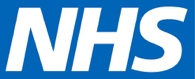 